СПИСОК работ опубликованных после защиты диссертации Гуляренко Александра Александровича «____» _______________2024 г.№п/пНаименование работы, ее видФормаработыВыходные данныеОбъем вп.л.Соавторы123456Публикаций в международных рецензируемых изданиях, входящих в базу данных Web of science и/или Scopus с процентилем более 35Публикаций в международных рецензируемых изданиях, входящих в базу данных Web of science и/или Scopus с процентилем более 35Публикаций в международных рецензируемых изданиях, входящих в базу данных Web of science и/или Scopus с процентилем более 35Публикаций в международных рецензируемых изданиях, входящих в базу данных Web of science и/или Scopus с процентилем более 35Публикаций в международных рецензируемых изданиях, входящих в базу данных Web of science и/или Scopus с процентилем более 35Публикаций в международных рецензируемых изданиях, входящих в базу данных Web of science и/или Scopus с процентилем более 351Calculation method of the reasonable reliability level based on the cost criteriaстатьяпечатная,электроннаяJournal of Machinery Manufacture and Reliability. Vol. 47, No. 1, / Springer; – Luxembourg, ISSN 1052-6188, ISSN ONLINE: 1934-9394, 2018, pp. 96–103. DOI: https://doi.org/10.3103/s1052618817060085 SCOPUS Процентиль 42(2017), 41(2018), 23(2022), Web of Science Core Collection Q4 (2018-2022)0,66–2Data Control for Reliability of Agricultural Tractorsстатьяпечатная,электроннаяJournal of Machinery Manufacture and Reliability. Vol. 49, No. 10, / Springer; – Luxembourg, ISSN 1052-6188, ISSN ONLINE: 1934-9394, 2020, pp. 72–78. DOI: https://doi.org/10.3103/s1052618820100039 SCOPUS Процентиль 42(2019), 37(2020), 23(2022), Web of Science Core Collection Q4 (2018-2022)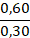 Babchenko L.A.3Analysis of mechanisms for hardening constructional steel by structure parametersстатьяпечатная,электроннаяMetalurgija. Volume 1, ISSN: 0543-5846, 2022, pp. 241-243. DOI: https://hrcak.srce.hr/262435 Web of Science Core Collection Q4(2021) Q4(2022), SCOPUS Процентиль 37(2021), 35(2022)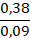 А. Kanaev, A. Gulyarenko, A. Bogomolov, T. Sarsembaeva 123455664Nanoparticle-strengthened-martensitic surface layered constructed steel by plasma hardening rout/ статьяпечатная,электроннаяJournal of Nanostructures, Volume 11, Issue 4, Autumn 2021, Pages 814-824 / ISSN: 2251-7871 E-ISSN: 2251-788X DOI: https://jns.kashanu.ac.ir/article_111564.html  https://doi.org/10.22052/JNS.2021.02.018 Web of Science Core Collection Q4(2021) Q4(2022), SCOPUS Процентиль 42(2021) 35(2022)0,47/0,120,47/0,12D. Orynbekov, T. Sarsembayeva, A. Kanaev, A. GulyarenkoD. Orynbekov, T. Sarsembayeva, A. Kanaev, A. Gulyarenko5Influence of Selective Laser Fusion of Metal Powder and Cold Isostatic Pressing on the Structure and Properties of Heat-Resistant Nickel Alloyстатьяпечатная,электроннаяRussian Engineering Research. 42, 588–593 (2022). DOI: https://doi.org/10.3103/S1068798X22060211 SCOPUS Процентиль 38 (2022)0,88/ 0,22Remshev E. Yu., Vorobyova G. A., Afimiyn G. O. & Gulyarenko A. A.Remshev E. Yu., Vorobyova G. A., Afimiyn G. O. & Gulyarenko A. A.6The Method of Calculating Ploughshares Durability in Agricultural Machines Verified on Plasma-Hardened Parts. статьяпечатная,электроннаяAgriculture 2022, Volume 12, Issue 6 (June 2022) 841. DOI: https://doi.org/10.3390/agriculture12060841 Web of Science Core Collection Q1(2021) Q1(2022), SCOPUS Процентиль 65(2021), 67(2022)2,00/1,00Gulyarenko, A.; Bembenek, M.Gulyarenko, A.; Bembenek, M.7Improved Hammers for Crushers in Feed Productionстатьяпечатная,электроннаяRussian Engineering Research. Vol. 42, No. 10, pp. 987–992. (2022). DOI: https://doi.org/10.3103/S1068798X22100124 SCOPUS Процентиль 41(2021), 38 (2022)1,00/ 0,201,00/ 0,20R. M. Iskakov, I. K. Mamirbaeva, A. A. Gulyarenko, M. Y. Silaev, and A. S. Gusev,R. M. Iskakov, I. K. Mamirbaeva, A. A. Gulyarenko, M. Y. Silaev, and A. S. Gusev,8Manufacture of Lightweight Stamped Ball Plugs with Surface Hardeningстатьяпечатная,электроннаяRussian Engineering Research. Vol. 43, No. 1, pp. 60-64. (2023). DOI: https://doi.org/10.3103/S1068798X23020144 SCOPUS Процентиль 41(2021), 38 (2022)0,85/ 0,170,85/ 0,17A. A. Gulyarenko*, M. S. Smakovskiy, V. A. Lobov, E. Yu. Remshev and E. O. FrolovaA. A. Gulyarenko*, M. S. Smakovskiy, V. A. Lobov, E. Yu. Remshev and E. O. Frolova123456Публикаций в международных рецензируемых изданиях, входящих в базу данных Web of science и/или Scopus с процентилем менее 35Публикаций в международных рецензируемых изданиях, входящих в базу данных Web of science и/или Scopus с процентилем менее 35Публикаций в международных рецензируемых изданиях, входящих в базу данных Web of science и/или Scopus с процентилем менее 35Публикаций в международных рецензируемых изданиях, входящих в базу данных Web of science и/или Scopus с процентилем менее 35Публикаций в международных рецензируемых изданиях, входящих в базу данных Web of science и/или Scopus с процентилем менее 35Публикаций в международных рецензируемых изданиях, входящих в базу данных Web of science и/или Scopus с процентилем менее 359Structure Formation under Plasma-Assisted Hardening of Thin-Walled Low-Weight Parts статьяпечатная,электроннаяSteel in Translation. Vol. 51, No. 8, / Allerton Press, Inc., ISSN 0967-0912, E-ISSN:1935-0988 2021, pp. 582–586. DOI: https://doi.org/10.3103/S0967091221080064 SCOPUS Процентиль 23(2020), 17(2021), 11(2022)0,51/0,13A.T. Kanaev, A.A. Gulyarenko, T.E. Sarsembaeva, and A.B. Ayazbaeva 10Modernization of the Surface Layer Structure of Heavily Loaded Parts of Tillage Machines with Plasma Hardeningстатьяпечатная,электроннаяSteel in Translation. 52, 363–368 (2022). DOI: https://doi.org/10.3103/S0967091222030068 SCOPUS Процентиль 23(2020), 17(2021), 11(2022)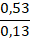 Kanaev, A.T., Sarsembaeva, T.E. Gulyarenko*, A.A.11X-ray phase and microstructural analysis of hardening coatings obtained by self-propagating high-temperature synthesis in combination with heating of a mixture of Al+B2O3 based on high-frequency current treatmentстатьяпечатная,электроннаяEurasian Physical Technical Journal 19 (2022): 6-12. DOI: https://doi.org/10.31489/2022No2/6-12 SCOPUS Процентиль 20(2021) 25(2022)1,2/0,15Ishkov A., Malikov V., Tikhonsky N., Gulyarenko A., Remshev E., Voinash S., Sokolova V., Orekhovskaya A.12Comparison of Plasma Surface Hardening with Vibratory Arc Depositionстатьяпечатная,электроннаяSteel in Translation. 53, 800–804 (2023). DOI: https://doi.org/10.3103/S0967091223090097 SCOPUS Процентиль 11(2022)0,80/ 0,40I. A. Nagaiko, A. A. Gulyarenko*Публикации в научных изданиях, рекомендуемых Комитетом по обеспечению качества в сфере науки и высшего образования Министерства науки и высшего образования Республики КазахстанПубликации в научных изданиях, рекомендуемых Комитетом по обеспечению качества в сфере науки и высшего образования Министерства науки и высшего образования Республики КазахстанПубликации в научных изданиях, рекомендуемых Комитетом по обеспечению качества в сфере науки и высшего образования Министерства науки и высшего образования Республики КазахстанПубликации в научных изданиях, рекомендуемых Комитетом по обеспечению качества в сфере науки и высшего образования Министерства науки и высшего образования Республики КазахстанПубликации в научных изданиях, рекомендуемых Комитетом по обеспечению качества в сфере науки и высшего образования Министерства науки и высшего образования Республики КазахстанПубликации в научных изданиях, рекомендуемых Комитетом по обеспечению качества в сфере науки и высшего образования Министерства науки и высшего образования Республики Казахстан13Количественная оценка весомости факторов влияющих на надёжность тракторов в эксплуатациистатьяпечатная,электроннаяВестник Национальной инженерной академии Республики Казахстан ISSN 1606-146X. – Алматы, 2017. №1 (63). – С 121 – 127. (INSPEC, ККСОН МОН)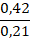 Ганиев И.Г. 12345614Аспекты повышения эффективности использования сельскохозяйственных машинстатьяпечатная,электроннаяВестник Казахского национального исследовательского технического университета имени К.И. Сатпаева, ISSN 1680-9211; № 2 (120) Серия технические науки / КазНИТУ; – Алматы, 2017. – С. 223 – 225. –627 с. (INSPEC, ККСОН МОН)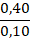 Жусин Б.Т.Хан В.А.Витвицкий Ф.В.15Факторы, определяющие надёжность реализации процесса использования тракторов в растениеводствестатьяпечатная,электроннаяВестник Евразийского национального университета им. Л.Н. Гумилёва, ISSN 2078-6697; №2 (117) Серия естественно-технических наук/ ЕНУ; –  Астана, 2017. С. 141 – 144. –347 с. (ККСОН МОН)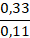 Жусин Б.Т.Каимова Г.Т.16Оценка и прогнозирование надежности в машиностроениистатьяпечатная,электроннаяТруды университета; ISSN 1609-1825 №2 Раздел машиностроение. Металлургия/ Карагандинский государственный технический университет; –  Караганда, 2017. С. 27 – 31. –144 с. (ККСОН МОН)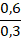 Жусин Б.Т.17Плазменная закалка сменных деталей рабочих органов почворежущих машинстатьяпечатная,электроннаяВестник науки Казахского агротехнического университета им. С. Сейфуллина № 1(96) технические науки/ КАТУ им. С. Сейфуллина; –  Астана, 2018. С. 150 – 155. –192 с. (ККСОН МОН)Канаев А.Т., Тополянский П.А., Жусин Б.Т.18Топырақ жыртатын жұмыс органдар жүзінің өткірлігін бағалау туралы/ Влияние остроты лезвий на агротехнические показатели работы почворежущих машинстатьяпечатная,электроннаяВестник Казахского национального исследовательского технического университета имени К.И. Сатпаева, ISSN 1680-9211; № 2 (126) Серия технические науки / КазНИТУ; – Алматы, 2018. – С. 195 – 200. –601 с. (INSPEC, ККСОН МОН)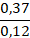 Жусин Б.Т., Кумар А.19Топырақ өңдеу машиналарының жұмыс органдарының әдірлікті қауіпсіздігінзерттеу әдістемесістатьяпечатная,электроннаяВестник Евразийского национального университета им. Л.Н. Гумилёва, ISSN 2078-6697; №3 (128) Серия естественно-технических наук/ ЕНУ; –  Нур-Султан, 2019. С. 22 – 31. –122 с. DOI: https://doi.org/10.32523/2616-7263-2019-128-3-22-31  (ККСОН МОН)0,53/013Б.Т. Жусин, Г.К. Тайманова, А.С. Туймебай12345620Градиентно-слоистая структура, сформированная на поверхности колесной стали при плазменной закалкестатьяпечатная,электроннаяВестник науки Казахского агротехнического университета им. С. Сейфуллина № 2(105) технические науки/ КАТУ им. С. Сейфуллина; –  Нур-Султан, 2020. С. 265 – 273. –303 с. (ККСОН МОН)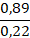 Сарсембаева Т.Е.,Канаев А.Т.,Аязбаева А.Б.21Плазменная закалка лемеха плуга из конструкционной стали 65Гстатьяпечатная,электроннаяГорение и плазмохимия. Том 18 № 3, МОН РК КН РГП на ПХВ "Институт проблем горения"; – Алматы, 2020. – С. 71 – 77. (ККСОН МОН)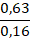 А.Т. Канаев, П.А. Тополянский, Т.Е. СарсембаеваУчебные пособия и монографииУчебные пособия и монографииУчебные пособия и монографииУчебные пособия и монографииУчебные пособия и монографииУчебные пособия и монографии22Взаимозаменяемость, стандартизация и технические измерения: печатнаяУчебное пособие / А.А. Гуляренко. ‒ Нур-Султан: Изд. КАТУ им. С.Сейфуллина, 2021, ‒ 204 с. ISBN 987-601-257-324-4 http://repository.kazatu.kz/jspui/handle/123456789/144312,75–23Мультимедийное учебное пособие: Взаимозаменяемость, стандартизация и технические измерения электронный ресурсА.А. Гуляренко, КАТУ им. С.Сейфуллина, 2021, http://portal.kazatu.kz/e-books/content/SZ0LEFRkyUEKUcEgztpz/(10 видеозанятий)12,75–24Исследование структурообразования в сплавах при плазменно-упрочняющей термообработкепечатнаяМонография, Нур-Султан, типография «ИП Ильченко», 2020. 206 с.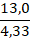 Канаев А.Т., Рамазанова Ж.М.Охранные документыОхранные документыОхранные документыОхранные документыОхранные документыОхранные документы25Способ плазменной закалки тяжело-нагруженных тонкостенных деталей малой массыпечатная,электроннаяПатент 35782 Республика Казахстан, 1 KZ 35782 С1 2022, заявитель и патентообладатель: КАТУ им. С. Сейфуллина, заявл. 21.05.21 ; опубл. 05.08.21, Бюл. № 31.0,47/0,12Канаев А.Т., Сарсембаева Т.Е., Гуляренко А.А., Аязбаева А.Б.123456Публикации в материалах научно-практических конференцийПубликации в материалах научно-практических конференцийПубликации в материалах научно-практических конференцийПубликации в материалах научно-практических конференцийПубликации в материалах научно-практических конференцийПубликации в материалах научно-практических конференций26Механические потери поршневых ДВСпечатнаяМатериалы LII международной научно-технической конференции «Достижения науки – агропромышленному производству» / под ред. докт. техн. наук, проф. Н. С. Сергеева. – Челябинск: ЧГАА, 2013. – Ч. V. – 270 с.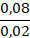 Качканьян Р.А.Приходько А.Е.Рашидов Р.Р.27Топырақ өңдеу машиналарының жұмыс органдарының желінуге төзімділігін зерттеу әдістемесіпечатная,электроннаяС. Сейфуллинские чтения 15: Сбор. мат. секции «Стандартизация, метрология и сертификация»: Международной научно-практической конференции/ КАТУ им. С. Сейфуллина; - Нур-Султан; 2019. – С. 58 – 66.  - 183 с.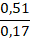 Жусин Б.Т., Аязбаева А.Б.28Influence of parameters of a pneumatic grain seeder distributor on the uniform distribution of seeds печатная,электроннаяE3S Web of Conferences. International Conference on Modern Trends in Manufacturing Technologies and Equipment (ICMTMTE 2020). Volume 193, 01031, eISSN: 2267-1242, 2020, pp. 1-8. DOI: https://doi.org/10.1051/e3sconf/202019301031 SCOPUS Процентиль 25(2020), 25(2022)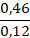 Ognev I.I., Zyryanov A.P., Pyataev M.V.29Актуальность и результаты исследования по плазменному упрочнению рабочих органов сельскохозяйственных машин печатная,электроннаяСборник VII Международной научно-практической конференции «Научное и техническое обеспечение АПК, состояние и перспективы развития», Омск: Издательство ФГБОУ ВО ОмГАУ им. П.А. Столыпина, 2022. – С. 182 – 192. (RSCI, РИНЦ, CrossRef, ВАК РФ)3,00/1,50Гуляренко А.А., Редреев Г.В.30Оценка износа почворежущих рабочих органов  печатная,электроннаяСибирская деревня: 200 лет развития Омской области - от реформ М.М. Сперанского до агропромышленного центра Сибири : Материалы XII Международной научно-практической конференции, посвященной 200-летию Омской области , Омск, 21–23 сентября 2022 года. – Омск: Омский государственный аграрный университет имени П.А. Столыпина, 2022. – С. 416-423. https://www.elibrary.ru/download/elibrary_49948704_80758492.pdf (РИНЦ)0,80-12345631Актуальность разработки системы оценки показателей  качества плазмозакаленных лемехов на основе требований  межгосударственных стандартовпечатная,электроннаяМатериалы международной научно-практической конференции «Сейфуллинские чтения - 19». Том I, Часть 1 / КАТИУ им. С. Сейфуллина; – Астана, 2023. – С. 207-209. - 428 с. https://kazatu.edu.kz/pages/nauka/novosti-nauki_20220121052309/sborniki-naucnyh-konferencij1,00/ 0,50Шаймуратова Э.С., Гуляренко А.А.32Плазменная закалка как метод повышения износостойкости рабочих органов почвообрабатывающих машинпечатная,электроннаяМатериалы международной научно-практической конференции «Сейфуллинские чтения - 19». Том I, Часть 1 / КАТИУ им. С. Сейфуллина; – Астана, 2023. – С. 241-244. - 428 с. https://kazatu.edu.kz/pages/nauka/novosti-nauki_20220121052309/sborniki-naucnyh-konferencij0,88/ 0,44Нагайко И.А., Гуляренко А.А.33Актуальность исследования влияния плазменной закалки на износостойкость и комплексный показатель качества рабочих органов почворежущих машинпечатная,электроннаяМатериалы международной научно-практической конференции «Сейфуллинские чтения - 19». Том II, Часть 1 / КАТИУ им. С. Сейфуллина; – Астана, 2023. – С. 56-58. - 356 с. https://kazatu.edu.kz/pages/nauka/novosti-nauki_20220121052309/sborniki-naucnyh-konferencij0.66/ 0,33Швейкин К.С., Гуляренко А.А.34Обоснование разработки математической модели расчета надежности сельскохозяйственных тракторовпечатная,электроннаяИмпортонезависимость и продовольственная безопасность: глобальные вызовы и стратегические тренды развития АПК в условиях трансформации международных экономических отношений : Материалы международной научно-практической конференции, посвящённой 105-летию со дня основания ФГБОУ ВО Омский ГАУ, Омск, 14 июня 2023 года / Омский государственный аграрный университет имени П.А. Столыпина. – Омск: Омский государственный аграрный университет имени П.А. Столыпина, 2023. – С. 257-262.1,06-123456Статьи в базах AGRIS, RSCI, РИНЦ и т.д.Статьи в базах AGRIS, RSCI, РИНЦ и т.д.Статьи в базах AGRIS, RSCI, РИНЦ и т.д.Статьи в базах AGRIS, RSCI, РИНЦ и т.д.Статьи в базах AGRIS, RSCI, РИНЦ и т.д.Статьи в базах AGRIS, RSCI, РИНЦ и т.д.35Анализ результатов сравнительных испытаний тракторов на надёжностьстатьяпечатная,электроннаяУспехи современной науки и образования. – Белгород, 2017. №1, Tом 1.  – С 86 – 90.(AGRIS, РИНЦ, ВАК РФ)0,32–36Взаимосвязь уровня заводской надёжности с ценой сельскохозяйственных тракторовстатьяпечатная,электроннаяУспехи современной науки. – Белгород, 2017. №2, Tом 4.  – С 136 – 139. (AGRIS, РИНЦ, ВАК РФ)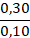 Канаев А.Т.Жусин Б.Т.37Плазменная закалка сменных деталей почворежущих рабочих органов сельскохозяйственных машинстатьяпечатная,электроннаяТехнология машиностроения; ISSN 1562-322X  №10 Раздел специальные технологии/ Издательский центр "Технология машиностроения"; –  Москва, 2017. С. 31 – 36. –80 с. (РИНЦ, ВАК РФ)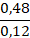 Канаев А.Т., Жусин Б.Т., Сарсембаева Т.У.38Метод расчета рационального уровня надежности по стоимостным критериямстатьяпечатная,электроннаяПроблемы машиностроения и надежности машин. № 1, 2018. – С. 101 – 108. (Web of Science - RSCI, РИНЦ, ВАК РФ)0,47–39К определению износостойкости рабочих органов почвообрабатывающих машинстатьяпечатная,электроннаяАктуальные научные исследования в современном мире: Сборник научных трудов. Выпуск 2(34), Часть 6 / iScience; – Переяслав-Хмельницкий, 2018. – С. 105 – 111. – 240с. (РИНЦ)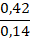 Жусин Б.Т., Сейдуллаева Г.А.40Методы оценки остроты лезвий почвообрабатывающих машинстатьяпечатная,электроннаяТехника и оборудование для села. - №2 (248)/ ФГБНУ «Росинформагротех» –  Москва, 2018. С. 12 – 16. –48 с. (AGRIS, РИНЦ)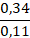 Жусин Б.Т., Кумар А.41Плазменная закалка сменных деталей почворежущих рабочих органов сельскохозяйственных машинстатьяпечатная,электроннаяСварочное производство. № 2, 2019. Производственный раздел/ Издательский центр "Технология машиностроения"; –  Москва, 2019. С. 48 – 53. –60 с. ISSN 0491-6441 (РИНЦ, ВАК РФ)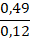 Канаев А.Т., Жусин Б.Т.,Сарсембаева Т.Е.1123455664242Управление показателями надежности сельскохозяйственных тракторовстатьяпечатная,электроннаяПроблемы машиностроения и автоматизации. № 3, 2020. – С. 126 – 132. (Web of Science - RSCI, РИНЦ, ВАК РФ)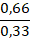 Бабченко Л.А.Бабченко Л.А.4343Структурообразование при плазменной закалке тонкостенных деталей малой массы статьяпечатная,электроннаяСталь. – 2021. – № 4. – С. 45-49. (ISSN 0038-920X, Web of Science (RSCI), Импакт-фактор РИНЦ: 0,552, ВАК РФ)А.Т. Канаев,Т.Е. Сарсембаева, А.Б. АязбаеваА.Т. Канаев,Т.Е. Сарсембаева, А.Б. Аязбаева4444Модернизация структуры поверхностного слоя тяжелонагруженных деталей почворежущих машин при плазменной закалке статьяпечатная,электроннаяСталь. – 2022. – № 3. – С. 46-51. – EDN CJVODM. . (ISSN 0038-920X, Web of Science (RSCI), Импакт-фактор РИНЦ: 0,552, ВАК РФ)А. Т. Канаев, Т. Е. Сарсембаева, А. А. ГуляренкоА. Т. Канаев, Т. Е. Сарсембаева, А. А. Гуляренко4545Влияние параметров селективного лазерного сплавления металлических порошков и холодного изостатического прессования на структуру и механические свойства жаропрочного сплава на основе никелястатьяпечатная,электроннаяВестник машиностроения. №3, Москва, 2022. – С. 62 – 67. DOI: 10.36652/0042-4633-2022-3-62-67 (RSCI, РИНЦ, CrossRef, ВАК РФ)0,47/0,12Ремшев Е.Ю., Воробьева Г.А., Афимьин Г.О., Гуляренко А.А.Ремшев Е.Ю., Воробьева Г.А., Афимьин Г.О., Гуляренко А.А.4646Разработка эффективной конструкции молотков дробилки для производства кормовстатьяпечатная,электроннаяВестник машиностроения. – 2022. – № 7. – С. 26-31. https://doi.org/10.36652/0042-4633-2022-7-26-31.2,00/ 0,40Р. М. Искаков, И. К. Мамырбаева, А. А. Гуляренко, М. Ю. Силаев, А.С. ГусевР. М. Искаков, И. К. Мамырбаева, А. А. Гуляренко, М. Ю. Силаев, А.С. Гусев47Исследование влияния плазменного упрочнения на характеристики рабочих поверхностей плужных лемехов и лап культиваторовИсследование влияния плазменного упрочнения на характеристики рабочих поверхностей плужных лемехов и лап культиваторовстатьяпечатная,электроннаяСварочное производство. – 2022. – № 9. – С. 38-45. ISSN 0491-6441 https://doi.org/10.34641/SP.2022.1054.9.066  (РИНЦ, ВАК РФ)0,47/0,12А. Т. Канаев, П. А. Тополянский, А. А. Гуляренко*, Т. Е. СарсембаеваА. Т. Канаев, П. А. Тополянский, А. А. Гуляренко*, Т. Е. Сарсембаева1223456648Разработка технологии изготовления облегченных штампованных шаровых пробок с поверхностным упрочнениемРазработка технологии изготовления облегченных штампованных шаровых пробок с поверхностным упрочнениемстатьяпечатная,электроннаяВестник машиностроения. – 2022. – № 11. – С. 77-81. – DOI https://doi.org/10.36652/0042-4633-2022-11-77-81 (RSCI, CrossRef, РИНЦ, ВАК РФ)1,00/ 0,20Гуляренко* А.А., Смаковский М.С., Лобов В.А., Ремшев Е.Ю., Фролова Е.О.Гуляренко* А.А., Смаковский М.С., Лобов В.А., Ремшев Е.Ю., Фролова Е.О.49Сравнение плазменного упрочнения поверхности с вибродуговой плазменной наплавкойСравнение плазменного упрочнения поверхности с вибродуговой плазменной наплавкойстатьяпечатная,электроннаяСталь. – 2023. – № 8. – С. 36-40. (ISSN 0038-920X, RSCI, РИНЦ, ВАК РФ)1,00/ 0,50Нагайко И.А., Гуляренко А.А.Нагайко И.А., Гуляренко А.А.Автор:______________________А. А. Гуляренко Учёный секретарь______________________Г. М. Дерипсалдина 